22.11.2017г. Вакантные должности О МВД России по Безенчукскому району.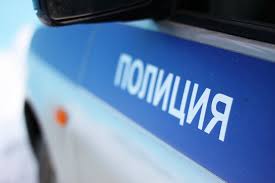 В  соответствии с требованиями Федерального закона от 30.11.2011 г. № 342- ФЗ «О службе в органах внутренних дел Российской Федерации и внесении  изменений в отдельные законодательные акты Российской Федерации» на службу в полицию имеют право поступать граждане Российской Федерации не моложе 18 лет и не старше 35 лет не зависимо от пола, расы, национальности, происхождения, имущественного и должностного положения,  места жительства, отношения к религии, убеждений, владеющие государственным языком Российской Федерации, имеющие образование не ниже среднего (полного) общего, способные  по своим личным и деловым качествам, физической подготовке и состоянию здоровья выполнять служебные обязанности сотрудника полиции. Квалификационные требования к должностям в органах внутренних дел предусматривают наличие для должностей рядового состава и младшего начальствующего состава- образования не ниже среднего профессионального, соответствующего  направлению деятельности, для должностей старшего и высшего начальствующего состава- высшего профессионального образования, соответствующего направлению деятельности. Для юношей служба в армии- обязательное требование.Льготы и социальные гарантии:1. Денежное довольствие при поступлении на службу для сотрудников категории младшего начальствующего состава составляет  от 20000 рублей, среднего начальствующего состава- 30000 рублей.2. Выход на пенсию после 20 лет выслуги.3. Возможность обеспечения жильем после 10 лет выслуги.4. Ведомственное медицинское и санаторно- курортное  обеспечение.По состоянию на 22.11.2017 года  в  О МВД России по Безенчукскому району  имеются следующие вакантные должности:- оперуполномоченный отдела уголовного розыска (среднее профессиональное)- участковый уполномоченный полиции отдела участковых уполномоченных полиции и по делам несовершеннолетних ОУУПиПДН (высшее профессиональное) - полицейский-водитель отделения охраны  и конвоирования подозреваемых и обвиняемых изолятора временного содержания (среднее профессиональное, категории В, С, D)- полицейский поста внутренней охраны изолятора временного содержания (среднее общее полное)- оперуполномоченный  группы по контролю за оборотом наркотиков отдела уголовного розыска (среднее профессиональное, высшее)Если Вы считаете себя достойным служить в полиции, обращайтесь в отделение по работе с личным составом О МВД России по Безенчукскому району по адресу:                          п. Безенчук, ул. Рабочая, 32, тел.8(84676) 2-11-41.